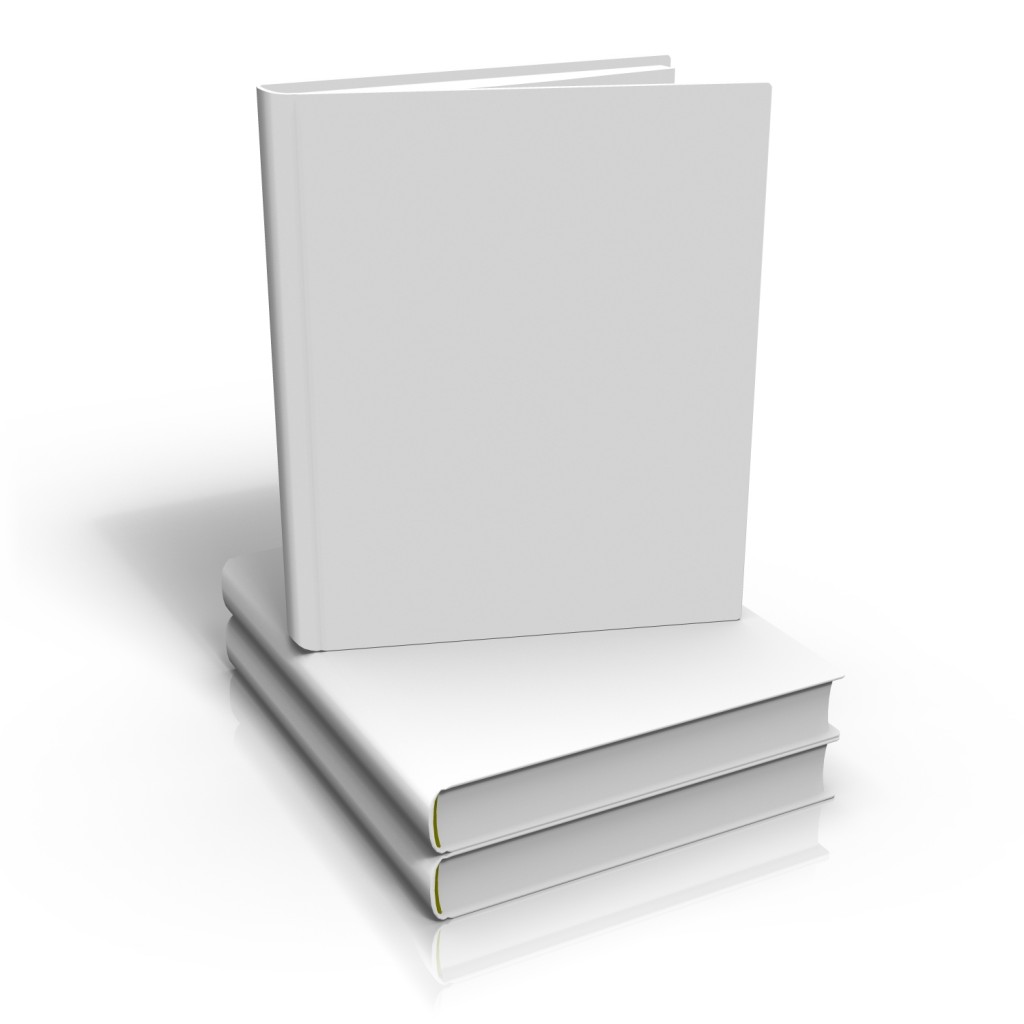 It is Payne’s mission to provide a safe and challenging instructional environment to enable students to succeed in today’s world.School counseling helps ALL children get the most out of school.  Children need support in order to have a successful experience in school.  It is our goal that parents and students feel comfortable and happy to use our counseling services.  I look forward to working with you. 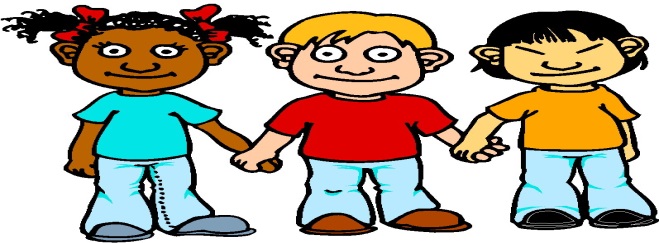 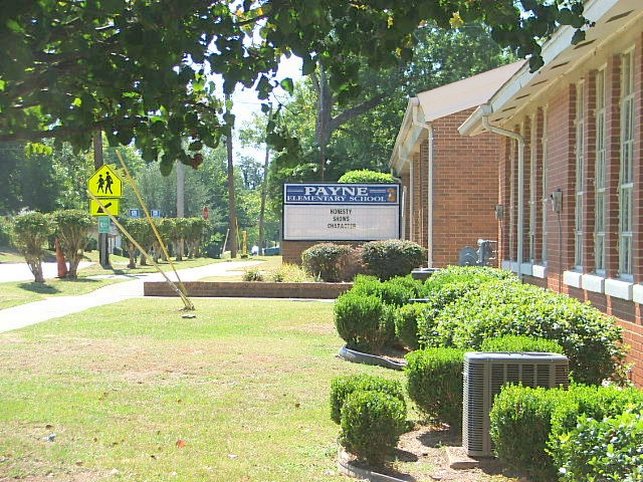 For More Information Contact:Alicia Ward-ThomasPayne’s School CounselorEmail:alicia.ward@selmacityschools.orgPhone: (334)-874-1660 Ext. 3220Fax:  (334)-874-1662Selma City Schools,  36738Principal Mrs. Taurus Smith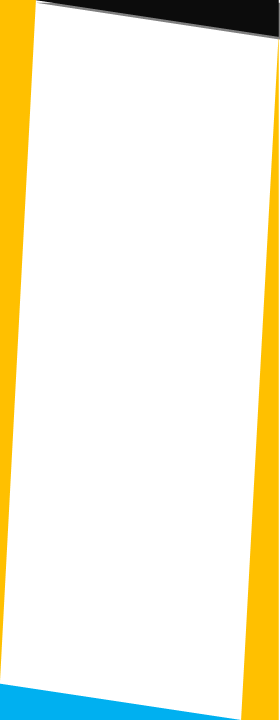 “Home of the Panthers”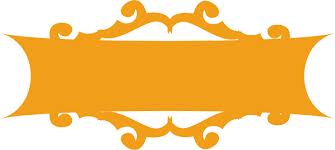 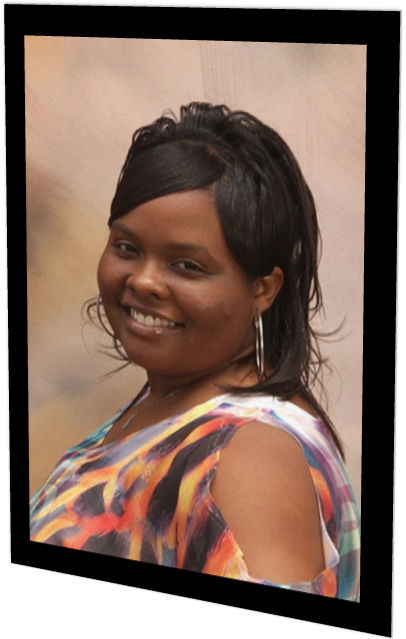 School Counseling andGuidance Program       BrochurePayne’s Elementary Counseling ProgramGuidance Curriculum:Classroom lessons are developed to provide models for and instruct students for skills in career, academic, and personal/ social development for all students.  Students I am here to help you with:  FriendshipsCooperationSelf-EsteemMaking good choices Stress, Anger, LovePeer PressureBullyingAny problem you may have, I am here to help you solve it.Parents, I am here for you too:  Explore different ways to help your child succeedImprove Parent-child communicationInformation to help understand your child’s special needsResponsive ServicesThese services respond and react to the immediate needs of students in terms of a crisis in the school, family or community.  ConsultationCounseling/Group CounselingCrisis Counseling/ResponseReferrals System SupportThe following activities establish, maintain and enhance the program using data to implement components in the overall School Counseling and Guidance Program.Consultation with Staff and/or ParentsConsultation with Mental Health Professionals and Community Social Services AgenciesData gathering and interpretationAdditional ServicesStudent Council ProgramNew Student Welcome Program 504 Plan ProgramIndividual Student Planning:Activities are coordinated to help students, plan, monitor and manage their own learning in the areas of academic, career and personal/social development.  Small Group CounselingIndividual CounselingParent/Teacher ConferencesAssessments Student ObservationsAssistance in Monitoring AttendancePlease Note:School Counselors do not provide “therapy” or “traditional counseling.”